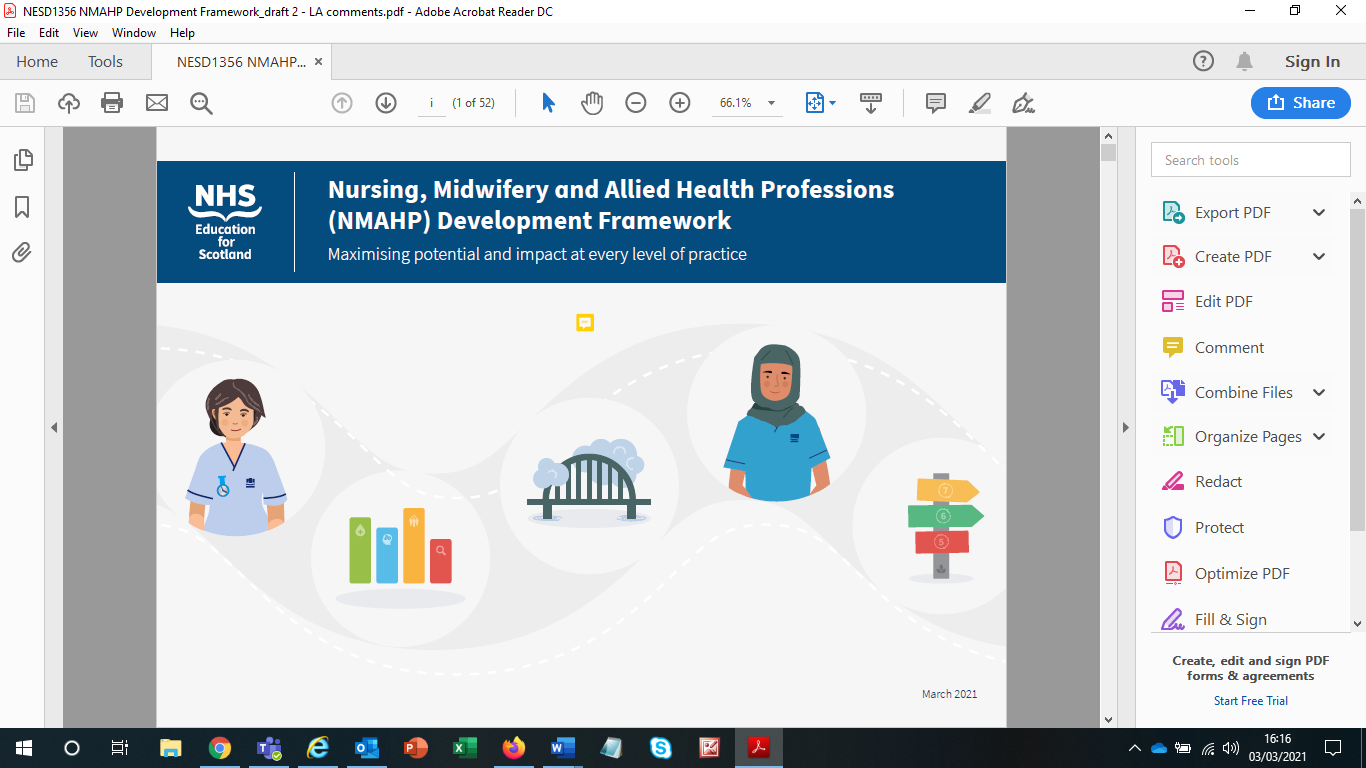 Mapping of Educational Programmes, Modules and Resources to NMAHP Knowledge, Skills and Behaviours (KSBs)Education provider:	LEVEL 5LEVEL 6LEVEL 7LEVEL 8LEADERSHIP PILLARLEADERSHIP PILLARLEADERSHIP PILLARLEADERSHIP PILLARKnowledge, Skills and BehavioursModule Title/CodeLink/CommentLink/CommentGeneric5L1 - Demonstrate leadership qualities and behaviours including skills in motivating, influencing and negotiation.5L2 - Communicate effectively verbally/non-verbally and in writing to a range of people.5L3 - Seek, receive and provide feedback in an open, honest and constructive manner.5L4 - Identify and analyse problems and recommend solutions.5L5 - Respond proactively to own and others concerns and know how to escalate ongoing issues.5L6 - Demonstrate the ability to work well within a team and in collaboration with others.5L7 - Demonstrate accountability for own work and responsibility for delegation to others.5L8 - Engage in own personal and professional development planning and review; and support others to develop personally and professionally.5L9 - Contribute to effective management of resources including workforce resources within own area of practice.LEADERSHIP PILLARLEADERSHIP PILLARLEADERSHIP PILLARKnowledge, Skills and BehavioursModule Title/CodeLink/CommentRole or profession specific5L10 – Develop and apply leadership skills and behaviours appropriate to specific roleWhere there are professional or role specific knowledge, skills or behavioursthese can be listed or referenced below.Where there are professional or role specific knowledge, skills or behavioursthese can be listed or referenced below.LEADERSHIP PILLARLEADERSHIP PILLARLEADERSHIP PILLARKnowledge, Skills and BehavioursModule Title/CodeLink/CommentGeneric6L1 - Use national leadership frameworks to assess and develop self-leadership and leading others.6L2 - Communicate complex information at an appropriate level to a range of audiences, adapting to context and purpose.6L3 - Actively promote a Communicate complex information at an appropriate level to a range of audiences, adapting to context and purpose.6L4 - Display creativity and innovation in exploring and implementing possible solutions to problems and evaluating their effectiveness.6L5 - Provide leadership for quality improvement and service development to enhance people's wellbeing and experiences of healthcare.6L6 - Support others to take responsibility for ensuring concerns are addressed in a timely manner applying relevant policies such as whistleblowing and complaints.6L8 - Demonstrate the ability to form, contribute and lead a team and work in col7aboration with others to achieve the teams' purpose and objectives.6L8 - Contribute to and manage other members of a team by sharing information and expertise.6L9 - Demonstrate leadership behaviours when managing people applying human resource policies and processes.6L10 - Recognise early signs of poor performance and take appropriate measures to address concerns.6L11- Respond in a transparent and structured way to any complaints from staff about the unacceptable or unfair behaviours of other members of the team.6L12 - Contribute to workforce development through personal and professional development of individuals and teams aligned to organisational priorities.6L13 - Demonstrate the ability to use recognised workload assessment and skill mix tools to manage resources and budgetary demands including workforce resources.LEADERSHIP PILLARLEADERSHIP PILLARLEADERSHIP PILLARKnowledge, Skills and BehavioursModule Title/CodeLink/CommentRole or profession specific6L14 – Apply and continue to develop, leadership skills and behaviours appropriate to specific roleWhere there are professional or role specific knowledge, skills or behavioursthese can be listed or referenced below.Where there are professional or role specific knowledge, skills or behavioursthese can be listed or referenced below.LEADERSHIP PILLARLEADERSHIP PILLARLEADERSHIP PILLARKnowledge, Skills and BehavioursModule Title/CodeLink/CommentGeneric7L1 - Provide strong and effective leadership across professional and organisational teams/boundaries.7L2 - Evidence a positive impact of own exemplary leadership qualities and behaviours.7L3 - Role model highly developed verbal, non-verbal and written communication skills.7L4 - Demonstrate how feedback is used by the organisation to positively improve services.7L5 - Use creative and innovative solutions to address complex problems.7L6 - Promote a culture of empowerment to enable concerns to be raised, addressed and/or appropriately escalated.7L7 - Lead innovation and quality improvement and promote involvement of others.7L8 - Build and lead teams, engage stakeholders and work in collaboration with others.7L9 - Demonstrate and support others to manage people effectively using organisational policies and exemplary leadership qualities.7L10 - Progress workforce development plans aligned to organisational priorities.7L11 - Demonstrate effective financial and workforce planning, delivery and reporting.LEADERSHIP PILLARLEADERSHIP PILLARLEADERSHIP PILLARKnowledge, Skills and BehavioursModule Title/CodeLink/CommentRole or profession specific7L12 – Apply advanced leadership skills and behaviours appropriate to specific roleWhere there are professional or role specific knowledge, skills or behavioursthese can be listed or referenced below.Where there are professional or role specific knowledge, skills or behavioursthese can be listed or referenced below.LEADERSHIP PILLARLEADERSHIP PILLARLEADERSHIP PILLARKnowledge, Skills and BehavioursModule Title/CodeLink/CommentGeneric8L1 - Evidence leadership skills and behaviours that have a positive impact across organisations.8L2 - Communicate effectively at a strategic level through presentations, reports and policies to demonstrate organisational leadership.8L3 - Embed the use of feedback in organisational learning policies.8L4 - Demonstrate expertise in developing original and creative solutions to highly complex problems.8L5 - Demonstrate organisational learning from concerns raised or escalated.8L6 - Collaborate across stakeholder groups and organisations to lead services.8L7 - Promote a culture where people are managed effectively using organisational policies and exemplary leadership qualities.8L8 - Lead the development of the workforce in alignment with national priorities.8L9 - Provide strategic direction to ensure efficient delivery of financial targets including workforce planning.LEADERSHIP PILLARLEADERSHIP PILLARLEADERSHIP PILLARKnowledge, Skills and BehavioursModule Title/CodeLink/CommentRole or profession specific8L10 – Lead on the promotion, development and application of expert leadership skills and behaviours appropriate to own role and the wider serviceWhere there are professional or role specific knowledge, skills or behavioursthese can be listed or referenced below.Where there are professional or role specific knowledge, skills or behavioursthese can be listed or referenced below.